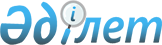 2024-2026 жылдарға арналған Ғабит Мүсірепов атындағы ауданы Чистопол ауылдық округінің бюджетін бекіту туралыСолтүстік Қазақстан облысы Ғабит Мүсірепов атындағы ауданы мәслихатының 2023 жылғы 29 желтоқсандағы № 14-15 шешімі
      Ескерту. 01.01.2024 бастап қолданысқа енгізіледі – осы шешімнің 6-тармағымен.
      Қазақстан Республикасының Бюджет кодексінің 9-1, 75-баптарына, Қазақстан Республикасының "Қазақстан Республикасындағы жергілікті мемлекеттік басқару және өзін-өзі басқару туралы" Заңының 6-бабына сәйкес, Солтүстік Қазақстан облысы Ғабит Мүсірепов атындағы ауданының мәслихаты ШЕШІМ ҚАБЫЛДАДЫ: 
      1. 2024-2026 жылдарға арналған Ғабит Мүсірепов атындағы ауданы Чистопол ауылдық округінің бюджеті осы шешімге тиісінше 1, 2 және 3-қосымшаларға сәйкес, соның ішінде 2024 жылға келесі көлемдерде бекітілсін:
      1) кірістер – 91 116 мың теңге:
      салықтық түсімдер – 18 072 мың теңге;
      салықтық емес түсімдер - 500 мың теңге ;
      негізгі капиталды сатудан түсетін түсімдер – 200 мың теңге;
      трансферттер түсімі – 72 344 мың теңге;
      2) шығындар – 93 505,1 мың теңге;
      3) таза бюджеттік кредиттеу – 0:
      бюджеттік кредиттер – 0;
      бюджеттік кредиттерді өтеу – 0; 
      4) қаржы активтерімен операциялар бойынша сальдо – 0: 
      қаржы активтерін сатып алу – 0;
      мемлекеттің қаржы активтерін сатудан түсетін түсімдер – 0;
      5) бюджет тапшылығы (профициті) – - 2 389,1 мың теңге;
      6) бюджет тапшылығын қаржыландыру (профицитін пайдалану) – 2 389,1 мың теңге:
      қарыздар түсімі – 0; 
      қарыздарды өтеу – 0;
      бюджет қаражатының пайдаланылатын қалдықтары – 2 389,1 мың теңге.
      Ескерту. 1-тармақ жаңа редакцияда – Солтүстік Қазақстан облысы Ғабит Мүсірепов атындағы ауданы мәслихатының 21.02.2024 № 15-6 (01.01.2024 бастап қолданысқа енгізіледі) шешімімен.


      2. 2024 жылға арналған Чистопол ауылдық округінің кірістері Қазақстан Республикасы Бюджет кодексінің 52-1-бабына сәйкес, мынадай салықтық түсімдер есебінен қалыптастырылатындығы белгіленсін:
      1) ауылдың аумағында мемлекеттік кіріс органдарында тіркеу есебіне қою кезінде мәлімделген:
      дара кәсіпкер, жекеше нотариус, жеке сот орындаушысы, адвокат, кәсіпқой медиатор үшін – тұрған жерінен;
      қалған жеке тұлғалар үшін – тұрғылықты жері орналасқан жеке тұлғалар дербес салық салуға жататын кірістер бойынша жеке табыс салығынан;
      2) ауылдық округтің аумағындағы осы салықты салу объектілері бойынша жеке тұлғалардың мүлкіне салынатын салықтан;
      3) ауылдың аумағындағы жер учаскелері бойынша жеке және заңды тұлғалардан алынатын, елдi мекендер жерлерiне салынатын жер салығынан;
      3-1) бірыңғай жер салығынан;
      4) көлік құралдары салығынан:
      тұрғылықты жері ауылдың аумағындағы жеке тұлғалардан;
      өздерінің құрылтай құжаттарында көрсетілетін тұрған жері ауылдың аумағында орналасқан заңды тұлғалардан;
      4-1) жер учаскелерін пайдаланғаны үшін төлемақыдан.
      3. Ауылдық округ бюджеттеріне түсетін салықтық емес түсімдер болып:
      1) ауылдық округтің коммуналдық меншігінен (жергілікті өзін-өзі басқарудың коммуналдық меншігінен) түсетін кірістер:
      ауылдық округтің коммуналдық меншігінен (жергілікті өзін-өзі басқарудың коммуналдық меншігінен) түсетін басқа да кірістер табылады.
      4. Ауылдық округ бюджетіне негізгі капиталды сатудан түсетін түсімдер болып:
      1) ауыл шаруашылығы мақсатындағы жер учаскелерін сатудан түсетін түсімдерді қоспағанда, жер учаскелерін сатудан түсетін түсімдер табылады.
      5. Аудандық бюджеттен Чистопол ауылдық округінің бюджетіне берілетін субвенциялар көлемі 46 408 мың теңгені құрайды.
      6. Осы шешім 2024 жылғы 1 қаңтардан бастап қолданысқа енгізіледі. 2024 жылға арналған Ғабит Мүсірепов атындағы ауданы Чистопол ауылдық округінің бюджеті
      Ескерту. 1-қосымша жаңа редакцияда – Солтүстік Қазақстан облысы Ғабит Мүсірепов атындағы ауданы мәслихатының 21.02.2024 № 15-6 (01.01.2024 бастап қолданысқа енгізіледі) шешімімен. 2025 жылға арналған Ғабит Мүсірепов атындағы ауданы Чистопол ауылдық округінің бюджеті 2026 жылға арналған Ғабит Мүсірепов атындағы ауданы Чистопол ауылдық округінің бюджеті
					© 2012. Қазақстан Республикасы Әділет министрлігінің «Қазақстан Республикасының Заңнама және құқықтық ақпарат институты» ШЖҚ РМК
				
      Солтүстік Қазақстан облысы Ғабит Мүсірепов атындағыауданы мәслихатының төрағасы 

С. Баумағанбетов
Солтүстік Қазақстан облысыҒабит Мүсірепов атындағыауданы мәслихатының2023 жылғы 29 желтоқсандағы№ 14-15 шешіміне1-қосымша
Санаты
Сыныбы
Кіші сыныбы
Атауы
Сома (мың
теңге)
1. Кiрiстер
91 116
1
Салықтық түсімдер
18 072 
01
Табыс салығы
2 950
2
Жеке табыс салығы
2 950
04
Меншiкке салынатын салықтар
15 022 
1
Мүлiкке салынатын салықтар
500
3
Жер салығы
240
4
Көлiк құралдарына салынатын салық
9 300
5
Бірыңғай жер салығы
4 982
05
Тауарларға, жұмыстарға және қызметтерге салынатын iшкi салықтар 
100
3
Табиғи және басқа да ресурстарды пайдаланғаны үшiн түсетiн түсiмдер
100
2
Салықтық емес түсімдер
500
01
Мемлекет меншігіндегі мүлікті жалға беруден түсетін кірістер
500
5
Аудандық маңызы бар қала, ауыл, кент, ауылдық округ коммуналдық меншігінің мүлкін жалға беруден түсетін кірістер
500
3
Негізгі капиталды сатудан түсетін түсімдер
200
03
Жердi және материалдық емес активтердi сату
200
1
Жерді сату
200
4
Трансферттердің түсімдері
72 344
02
Мемлекеттiк басқарудың жоғары тұрған органдарынан түсетiн трансферттер
72 344
3
Аудандық (облыстық маңызы бар қаланың) бюджетінен түсетін трансферттер
72 344
Функционалдық топ
Бюджеттік бағдарламалардың әкімшісі
Бағдарлама
Атауы
Сома (мың
теңге)
2. Шығындар
93 505,1
01
Жалпы сипаттағы мемлекеттік қызметтер
70 121,4
124
Аудандық маңызы бар қала, ауыл, кент, ауылдық округ әкімінің аппараты
70 121,4
001
Аудандық маңызы бар қала, ауыл, кент, ауылдық округ әкімінің қызметін қамтамасыз ету жөніндегі қызметтер
65 059,4
022
Мемлекеттік органның күрделі шығыстары
5 062
07
Тұрғын үй-коммуналдық шаруашылық
9 864
124
Аудандық маңызы бар қала, ауыл, кент, ауылдық округ әкімінің аппараты
9 864
008
Елдi мекендердегі көшелердi жарықтандыру
5 564
011
Елді мекендерді абаттандыру және көгалдандыру
4 300
12
Көлік және коммуникация
13 519
124
Аудандық маңызы бар қала, ауыл, кент, ауылдық округ әкімінің аппараты
13 519
013
Аудандық маңызы бар қалаларда, ауылдарда, кенттерде, ауылдық округтерде автомобиль жолдарының жұмыс істеуін қамтамасыз ету
13 519
15
Трансферттер
0,7
124
Аудандық маңызы бар қала, ауыл, кент, ауылдық округ әкімінің аппараты
0,7
048
Пайдаланылмаған (толық пайдаланылмаған) нысаналы трансферттерді қайтару
0,7
3. Таза бюджеттік кредиттеу
0
Бюджеттік кредиттер
0
Бюджеттік кредиттерді өтеу
0
4. Қаржы активтерiмен операциялар бойынша сальдо
0
Қаржы активтерін сатып алу
0
Мемлекеттің қаржы активтерін сатудан түсетін түсімдер
0
5. Бюджет тапшылығы (профициті)
-2 389,1
6. Бюджет тапшылығын қаржыландыру (профицитін пайдалану)
2 389,1
Қарыздар түсімдері
0
Қарыздарды өтеу
0
Бюджет қаражатының пайдаланылатын қалдықтары
2 389,1
Санаты
Сыныбы
Кіші сыныбы
Атауы
Сома (мың теңге)
8
Бюджет қаражатының пайдаланылатын қалдықтыры
2 389,1
01
Бюджет қаражатының қалдықтары
2 389,1
1
Бюджет қаражатының бос қалдықтары
2 389,1Солтүстік Қазақстан облысыҒабит Мүсірепов атындағыауданы мәслихатының2023 жылғы 29 желтоқсандағы№ 14-15 шешіміне2-қосымша
Санаты
Сыныбы
Кіші сыныбы
Атауы
Сома (мың теңге)
1. Кiрiстер
69 743
1
Салықтық түсімдер
19 337 
01
Табыс салығы
3 157
2
Жеке табыс салығы
3 157
04
Меншiкке салынатын салықтар
16 073 
1
Мүлiкке салынатын салықтар
535
3
Жер салығы
257
4
Көлiк құралдарына салынатын салық
9 951
5
Бірыңғай жер салығы
5 330
05
Тауарларға, жұмыстарға және қызметтерге салынатын iшкi салықтар 
107
3
Табиғи және басқа да ресурстарды пайдаланғаны үшiн түсетiн түсiмдер
107
2
Салықтық емес түсімдер
535
01
Мемлекет меншігіндегі мүлікті жалға беруден түсетін кірістер
535
5
Аудандық маңызы бар қала, ауыл, кент, ауылдық округ коммуналдық меншігінің мүлкін жалға беруден түсетін кірістер
535
3
Негізгі капиталды сатудан түсетін түсімдер
214
03
Жердi және материалдық емес активтердi сату
214
1
Жерді сату
214
4
Трансферттердің түсімдері
49 657
02
Мемлекеттiк басқарудың жоғары тұрған органдарынан түсетiн трансферттер
49 657
3
Аудандық (облыстық маңызы бар қаланың) бюджетінен түсетін трансферттер
49 657
Функционалдық топ
Бюджеттік бағдарламалардың әкімшісі
Бағдарлама
Атауы
Сома (мың теңге)
2. Шығындар
69 743
01
Жалпы сипаттағы мемлекеттік қызметтер
62 641
124
Аудандық маңызы бар қала, ауыл, кент, ауылдық округ әкімінің аппараты
62 641
001
Аудандық маңызы бар қала, ауыл, кент, ауылдық округ әкімінің қызметін қамтамасыз ету жөніндегі қызметтер
62 641
07
Тұрғын үй-коммуналдық шаруашылық
7 102
124
Аудандық маңызы бар қала, ауыл, кент, ауылдық округ әкімінің аппараты
7 102
008
Елдi мекендердегі көшелердi жарықтандыру
7 102
3. Таза бюджеттік кредиттеу
0
Бюджеттік кредиттер
0
Бюджеттік кредиттерді өтеу
0
4. Қаржы активтерiмен операциялар бойынша сальдо
0
Қаржы активтерін сатып алу
0
Мемлекеттің қаржы активтерін сатудан түсетін түсімдер
0
5. Бюджет тапшылығы (профициті)
0
6. Бюджет тапшылығын қаржыландыру (профицитін пайдалану)
0
Қарыздар түсімдері
0
Қарыздарды өтеу
0
Бюджет қаражатының пайдаланылатын
қалдықтары
0Солтүстік Қазақстан облысыҒабит Мүсірепов атындағыауданы мәслихатының2023 жылғы 29 желтоқсандағы№ 14-15 шешіміне3-қосымша
Санаты
Сыныбы
Кіші сыныбы
Атауы
Сома (мың теңге)
1. Кiрiстер
74 624
1
Салықтық түсімдер
20 690 
01
Табыс салығы
3 378
2
Жеке табыс салығы
3 378
04
Меншiкке салынатын салықтар
17 198 
1
Мүлiкке салынатын салықтар
572
3
Жер салығы
275
4
Көлiк құралдарына салынатын салық
10 648
5
Бірыңғай жер салығы
5 703
05
Тауарларға, жұмыстарға және қызметтерге салынатын iшкi салықтар 
114
3
Табиғи және басқа да ресурстарды пайдаланғаны үшiн түсетiн түсiмдер
114
2
Салықтық емес түсімдер
572
01
Мемлекет меншігіндегі мүлікті жалға беруден түсетін кірістер
572
5
Аудандық маңызы бар қала, ауыл, кент, ауылдық округ коммуналдық меншігінің мүлкін жалға беруден түсетін кірістер
572
3
Негізгі капиталды сатудан түсетін түсімдер
229
03
Жердi және материалдық емес активтердi сату
229
1
Жерді сату
229
4
Трансферттердің түсімдері
53 133
02
Мемлекеттiк басқарудың жоғары тұрған органдарынан түсетiн трансферттер
53 133
3
Аудандық (облыстық маңызы бар қаланың) бюджетінен түсетін трансферттер
53 133
Функционалдық топ
Бюджеттік бағдарламалардың әкімшісі
Бағдарлама
Атауы
Сома (мың теңге)
2. Шығындар
74 624
01
Жалпы сипаттағы мемлекеттік қызметтер
62 180
124
Аудандық маңызы бар қала, ауыл, кент, ауылдық округ әкімінің аппараты
62 180
001
Аудандық маңызы бар қала, ауыл, кент, ауылдық округ әкімінің қызметін қамтамасыз ету жөніндегі қызметтер
62 180
07
Тұрғын үй-коммуналдық шаруашылық
12 444
124
Аудандық маңызы бар қала, ауыл, кент, ауылдық округ әкімінің аппараты
12 444
008
Елдi мекендердегі көшелердi жарықтандыру
12 444
3. Таза бюджеттік кредиттеу
0
Бюджеттік кредиттер
0
Бюджеттік кредиттерді өтеу
0
4. Қаржы активтерiмен операциялар бойынша сальдо
0
Қаржы активтерін сатып алу
0
Мемлекеттің қаржы активтерін сатудан түсетін түсімдер
0
5. Бюджет тапшылығы (профициті)
0
6. Бюджет тапшылығын қаржыландыру (профицитін пайдалану)
0
Қарыздар түсімдері
0
Қарыздарды өтеу
0
Бюджет қаражатының пайдаланылатын
қалдықтары
0